OER in der Hochschule: Argumente, Pro- und Kontra, LösungenGruppe 1Gruppe 2Gruppe 3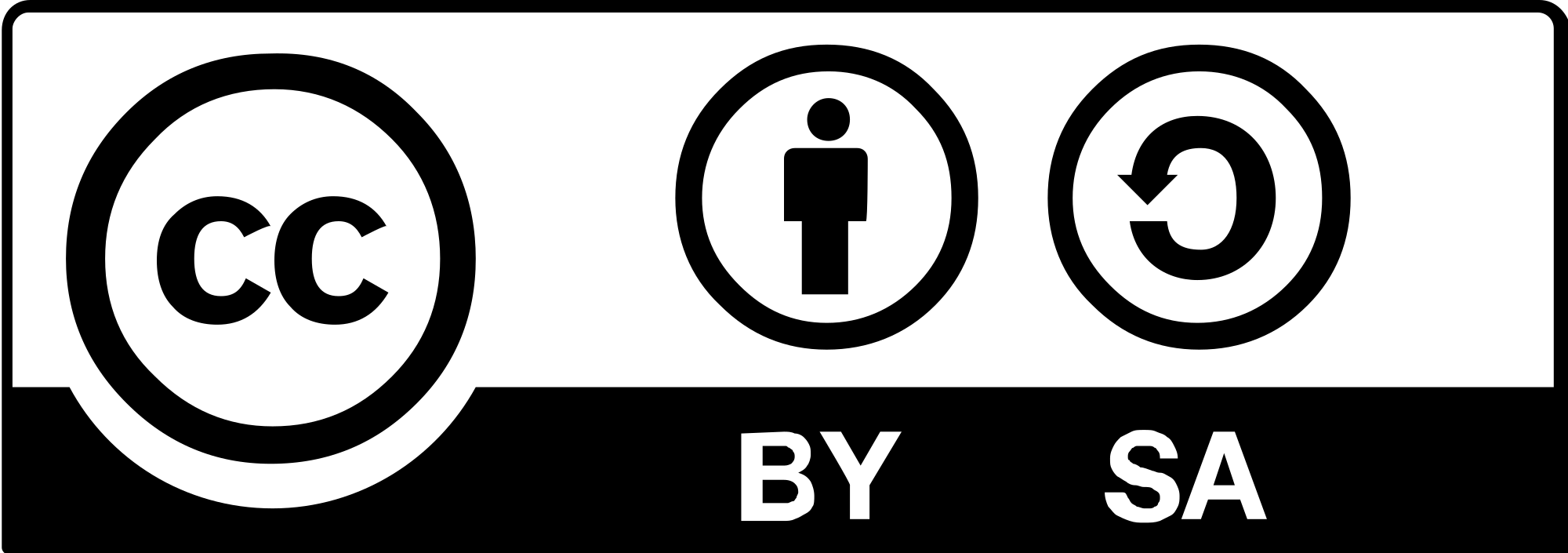 Dieses Werk ist lizenziert unter Creative Commons CC BY SA 4.0Bei Verwendung Credits bitte folgendermaßen angeben:"OERinForm AMH Workshop Auswertung" by Hanno Langfelder und Stefanie Berger für OERinFormCreative Commons Namensnennung - Weitergabe unter gleichen Bedingungen 4.0 International Lizenz.Vorteile vom OER-EinsatzBedenkenLösungenMedienkompetenzerwerb (lernen durch Handeln)Ist nötig / Voraussetzung(da es ansonsten eine Hürde darstellt)Auch ohne OER brauche ich Medienkompetenz OER als MK Trainingermöglicht DialogLehrende <-> LehrendeLehrende <-> StudierendeDialog braucht kein OER ...OER als WissenssammlungQualitätsentwicklung für Lehrmaterialien durch gegenseitige KontrolleFehlende Qualitätssicherung (keine Struktur oder Systematik)Vergleichbarkeit -> es entsteht freiwilliges QualitätsmanagementZeitersparnis (Weiternutzung von Vorhandenem)Kompliziertes Überprüfen,Hohe Kompetenz nötigLangfristig: JA!Freier Zugang zu BildungsmaterialienBildungsferne Schichten werden weniger einbezogenExklusion durch fehlende Kompetenzen/ZugängeMehr Materialauswahl,Höheres Abwechslungspotenzial,Mehr Lerntypen ansprechbarKostengünstigQualitätsmangelBewertungssysteme für genutzte Materialien entwickeln (Qualität erhöhen)WiederverwertungKritiklose NachnutzungOptimal: Erweiterung!Personalisiertes LernenFehlende Anpassung (an eigene Zielgruppe)Anregung für Anpassung an ZielgruppeTotschlag-Argument:
OER sichert alle unsere Arbeitsplätze
#Safe our jobVorteileBedenkenLösungenNeue IdeenFördert Faulheit -> nutze nur noch OERVerstehe Material nicht#Was soll das? HähhhVerständnisfeedback durch Autoren möglichKonkurrenz belebenEinseitig: nutze nur & erstelle nicht (Wissen, Expertise sinkt),Angst vor Kritik & Fehlern(Bewertung durch andere)Bestärkt Lehrenden-Persönlichkeit, es gehört zum „Berufsstand“, Materialien zu erstellen!Globale NachnutzungWissen veraltetQualitätskriterien für OERAktualität und weiterer Verbreitungsgrad!Freie Bildung für alleWer zahlt das?Strukturierung des Wissens für Selbstlerner(wem soll ich glauben?)es zahlt: die Öffentliche Hand,Umverteilung aus Lizenzgebühren an Verlage Voraussetzungen hierfür müssen „Schule & Uni schaffen - Lernen lernen – kritisches Denken“KosteneinsparungErstellen des Materials kostspielig (Software, Wissenschaftler)Lizenzierung (durch Verlage) ist wesentlich teuer! Rechtsklarheit(keine Angst vor Plagiat)Prüfung liegt immer noch letztendlich beim Nutzer der OERAutomatisierte und vereinfachte Prüfung von Lizenzen und Quellen erforderlichWeniger Aufwand für Lehrende (können sich bedienen)Ist Mehraufwand, um Material rechtssicher zu checkenAutomatisierte und vereinfachte Prüfung von Lizenzen und Quellen erforderlichWerbung für Lehrende & HochschuleErsetzbarkeit der Dozierenden#AngstVorteileBedenkenLösungenMehr Perspektiven#MeinungsbildungVerwirrung „zu viele Meinungen“,Kontextverlust,Information Overload!KompetenzerwerbInspiration für Lehre/ForschungMehr Zeit für Forschung #HorizonterweiternZu zeitaufwendigz.B. Erstellung und Suchen von OER...Tools zur Vereinfachung,Synergieeffekte durch KooperationEffektives Nutzen von Wissen#dasRadnichtneuerfinden Qualitätssicherung fraglich,„gefährliche Information“Entwicklung von Qualitätskriterien,Standardisierung,Schwarmintelligenz,Open-Peer-ReviewSinnvolles Wissensrecycling#Nachhaltigkeitkeine InspirationGeringere Hemmschwelle für NeuerungVielfältige Visualisierungen#RessourcenpoolRechtssicher#stabilZu viele Speicherorte von OERVersionen?Länderlizenzen#Dynamik der Lizenzen